Application SummeryResearch ProposalEthical IssuesTime TableTotal (months): Financial Details (All numbers in million Rials)Research TeamFor each of the other investigators copy and paste the table belowI, as the principle investigator, am responsible for the content of the form and confirm that all listed Co-PIs/ Co-Is have agreed to actively contribute in this project       YES □        NO □Date: 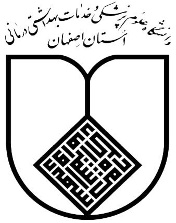 Isfahan University of Medical SciencesVice Chancellor for Research and TechnologyResearch Grant Application Form(EFP-01) Electronic Submission CodeElectronic Submission CodeElectronic Submission CodeElectronic Submission CodePrinciple investigatorPrinciple investigatorPrinciple investigatorPrinciple investigator(Name, Department)(Name, Department)(Name, Department)(Name, Department)Co-investigatorsCo-investigatorsCo-investigatorsCo-investigatorsName, Name, Name, … Name, Name, Name, … Name, Name, Name, … Name, Name, Name, … Project titleProject titleProject titleProject titleAbstract max. 300 wordsAbstract max. 300 wordsAbstract max. 300 wordsAbstract max. 300 wordsA brief description of the project aims, justification, strategy, and expected outcomesA brief description of the project aims, justification, strategy, and expected outcomesA brief description of the project aims, justification, strategy, and expected outcomesA brief description of the project aims, justification, strategy, and expected outcomesTotal requested budget (Rls)Expected time (months)Specific Aims:Background and Justification (max 1000 words)Background, significance, and InnovationResearch Strategy (Methods)Main Expected OutputsLimitationsFuture WorkPotential Commercial Benefits Do you anticipate that the proposed work will result in any output which can be commercialized? If yes, briefly describe any commercial opportunitiesReferences (max. 50)  	Animal StudiesIf this work involves the use of laboratory animals, indicate the animal species and number required. Please describe the procedures you will consider to respect animal rights. Human Tissues and SamplesDoes this work involves the use of human tissues and samples? If yes, please describe. Human SubjectsDoes this work involves any intervention to human subjects? If yes, please describe. Informed Consent Is there any indication for informed consent in this study? If yes, please attach a sample. ActivitiesDuration of the activity (in month)Duration of the activity (in month)Duration of the activity (in month)Duration of the activity (in month)Duration of the activity (in month)Duration of the activity (in month)Duration of the activity (in month)Duration of the activity (in month)Duration of the activity (in month)Duration of the activity (in month)Duration of the activity (in month)Duration of the activity (in month)Duration of the activity (in month)Duration of the activity (in month)Duration of the activity (in month)Duration of the activity (in month)Duration of the activity (in month)Duration of the activity (in month)Duration of the activity (in month)Duration of the activity (in month)Duration of the activity (in month)Duration of the activity (in month)Duration of the activity (in month)Duration of the activity (in month)Duration of the activity (in month)Duration of the activity (in month)Duration of the activity (in month)Duration of the activity (in month)Duration of the activity (in month)Duration of the activity (in month)Duration of the activity (in month)Duration of the activity (in month)Duration of the activity (in month)Duration of the activity (in month)Duration of the activity (in month)1234567Personnel CostPersonnel CostPersonnel CostPersonnel CostPersonnel CostPersonnel CostPersonnel CostPersonnel CostNameNameNameCategoryHours requiredHours requiredcost cost Subtotal Subtotal Subtotal Equipment costEquipment costEquipment costEquipment costEquipment costEquipment costEquipment costEquipment costEquipment and Model No.Equipment and Model No.Equipment and Model No.ManufacturerQuantityQuantitycostcostSubtotalSubtotalSubtotalSubtotalSubtotalSubtotalConsumables costConsumables costConsumables costConsumables costConsumables costConsumables costConsumables costConsumables costItemsItemsItemsManufacturer or ProviderQuantityQuantitycost cost SubtotalSubtotalSubtotalSubtotalSubtotalSubtotalTravel cost Travel cost Travel cost Travel cost Travel cost Travel cost Travel cost Travel cost DestinationsTransport ModeNumber of People TravellingNumber of People TravellingNumber of People TravellingNumber of tripsCostCostSubtotalSubtotalSubtotalSubtotalSubtotalSubtotalPublication costs (Papers, Copy, Print and etc)Publication costs (Papers, Copy, Print and etc)Publication costs (Papers, Copy, Print and etc)Publication costs (Papers, Copy, Print and etc)Publication costs (Papers, Copy, Print and etc)Publication costs (Papers, Copy, Print and etc)Publication costs (Papers, Copy, Print and etc)Publication costs (Papers, Copy, Print and etc)SpecifySpecifySpecifySpecifySpecifySpecifySpecifyCost-------Other Costs Other Costs Other Costs Other Costs Other Costs Other Costs Other Costs Other Costs SpecifySpecifySpecifySpecifySpecifySpecifySpecifyCost Total BudgetTotal BudgetTotal BudgetTotal BudgetTotal BudgetTotal BudgetTotal BudgetTotal BudgetAmount supported by other organizationsAmount supported by other organizationsAmount supported by other organizationsAmount supported by other organizationsAmount supported by other organizationsAmount supported by other organizationsAmount supported by other organizationsAmount supported by other organizationsTotal Requested Amount Total Requested Amount Total Requested Amount Total Requested Amount Total Requested Amount Total Requested Amount Total Requested Amount Total Requested Amount Principle Investigator (PI)Principle Investigator (PI)Principle Investigator (PI)Name:Academic Degree:Academic Degree:Department: Tel & Email: Tel & Email: Field of Study/ Research Interests: Field of Study/ Research Interests: Field of Study/ Research Interests: Briefly describe why your capabilities, training, and previous scientific activities are well-matched with your role in this project (max. 300 words): Briefly describe why your capabilities, training, and previous scientific activities are well-matched with your role in this project (max. 300 words): Briefly describe why your capabilities, training, and previous scientific activities are well-matched with your role in this project (max. 300 words): Top publications related to this project (max. 10)Authors (in order). Title. Publication name. YearTop publications related to this project (max. 10)Authors (in order). Title. Publication name. YearImpact FactorCo-Principle Investigator (Co-PI)/ Co-Investigator (Co-I)Co-Principle Investigator (Co-PI)/ Co-Investigator (Co-I)Co-Principle Investigator (Co-PI)/ Co-Investigator (Co-I)Name:Academic Degree:Academic Degree:University/Organization: Current position: Current position: Field of Study/ Research Interests: Field of Study/ Research Interests: Field of Study/ Research Interests: Contribution in this project: Contribution in this project: Contribution in this project: Top publications related to this project (max. 5)Authors (in order). Title. Publication name. YearTop publications related to this project (max. 5)Authors (in order). Title. Publication name. YearImpact Factor